Leerperiode 4			SLB 				                      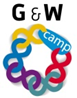 
Er zijn mensen die heel intelligent zijn en helemaal niet creatief. Er zijn ook mensen die en intelligent zijn en creatief. Dat is een ijzersterke combinatie. We weten nu dat we intelligentie en creativiteit kunnen verbeteren. Door veel creatief te zijn, stimuleer je creativiteit! 
Creatief bezig zijn betekent onder andere dat je ideeën en gedachten over een bepaald onderwerp kunt loslaten ofwel out-of-the-box denken. Creatief denken kun je ok gebruiken voor het oplossen van problemen. Titel opdracht:Creatief denken Opdracht nr. 4-1BBehorend bij:Studievaardigheden      Studievaardigheden      Bewaren in:Portfolio ontwikkelingsgericht Portfolio ontwikkelingsgericht Planning:Week 1 lp 4Week 1 lp 4Opdracht:Bedenk samen met een groepje klasgenoten een internetbedrijf of een ander bedrijf dat je zou willen opzetten.Het bedrijf moet voldoen aan de volgende voorwaarden:
* het moet een bedrijf zijn waar nog nooit iemand van heeft gehoord.* het moet een zinvol bedrijf zijn waar andere mensen wat aan hebben.* het mag geen bedrijf zijn dat anderen schaadtIedereen schrijft zo veel mogelijk ideeën op.
Probeer ideeën van anderen creatief aan te vullen.1. welk bedrijf hebben jullie bedacht? Wat doet jullie bedrijf?………………………………………………………………………………………………………………………………………………………………………………………………………………………………………………………………………………………………………………………………………………………………………………………………………………………………………………………………………………………2. op welke manier is het bedrijf zinvol? Wat hebben anderen er aan?………………………………………………………………………………………………………………………………………………………………………………………………………………………………………………………………………………………………………………………………………………………………………………………………………………………………………………………………………………………3. Hoe kom je aan geld om het bedrijf op te zetten?………………………………………………………………………………………………………………………………………………………………………………………………………………………………………………………………………………………………………………………………………………………………………………………………………………………………………………………………………………………4. tegen welke problemen loop je aan bij het opzetten van dit bedrijf?   1. ……………………………………………………………………………………………………………………………………………………..   2. ……………………………………………………………………………………………………………………………………………………..   3. ……………………………………………………………………………………………………………………………………………………..5. Hoe kun je die problemen (creatief) oplossen?   1. ……………………………………………………………………………………………………………………………………………………..   2. ……………………………………………………………………………………………………………………………………………………..   3. ……………………………………………………………………………………………………………………………………………………..